Nr sprawy: 2074/AZ/262/2023Załącznik nr 2 do SWZ dla cz. 8 – Formularz cenowy/Szczegółowy opis przedmiotu zamówieniaFORMULARZ CENOWY DLA CZĘŚCI 8 (ósmej)PRZEDMIOTU ZAMÓWIENIA, będący jednocześnie SZCZEGÓŁOWYM OPISEM PRZEDMIOTU ZAMÓWIENIAFORMULARZ CENOWY DLA CZĘŚCI 8 (ósmej)PRZEDMIOTU ZAMÓWIENIA, będący jednocześnie SZCZEGÓŁOWYM OPISEM PRZEDMIOTU ZAMÓWIENIAFORMULARZ CENOWY DLA CZĘŚCI 8 (ósmej)PRZEDMIOTU ZAMÓWIENIA, będący jednocześnie SZCZEGÓŁOWYM OPISEM PRZEDMIOTU ZAMÓWIENIAFORMULARZ CENOWY DLA CZĘŚCI 8 (ósmej)PRZEDMIOTU ZAMÓWIENIA, będący jednocześnie SZCZEGÓŁOWYM OPISEM PRZEDMIOTU ZAMÓWIENIAFORMULARZ CENOWY DLA CZĘŚCI 8 (ósmej)PRZEDMIOTU ZAMÓWIENIA, będący jednocześnie SZCZEGÓŁOWYM OPISEM PRZEDMIOTU ZAMÓWIENIAFORMULARZ CENOWY DLA CZĘŚCI 8 (ósmej)PRZEDMIOTU ZAMÓWIENIA, będący jednocześnie SZCZEGÓŁOWYM OPISEM PRZEDMIOTU ZAMÓWIENIAFORMULARZ CENOWY DLA CZĘŚCI 8 (ósmej)PRZEDMIOTU ZAMÓWIENIA, będący jednocześnie SZCZEGÓŁOWYM OPISEM PRZEDMIOTU ZAMÓWIENIAKATEDRA NAUKI O DREWNIE I TECHNIKI CIEPLNEJadres dostawy:ul. Wojska Polskiego 38/42, 60-627 PoznańKATEDRA NAUKI O DREWNIE I TECHNIKI CIEPLNEJadres dostawy:ul. Wojska Polskiego 38/42, 60-627 PoznańKATEDRA NAUKI O DREWNIE I TECHNIKI CIEPLNEJadres dostawy:ul. Wojska Polskiego 38/42, 60-627 PoznańKATEDRA NAUKI O DREWNIE I TECHNIKI CIEPLNEJadres dostawy:ul. Wojska Polskiego 38/42, 60-627 PoznańKATEDRA NAUKI O DREWNIE I TECHNIKI CIEPLNEJadres dostawy:ul. Wojska Polskiego 38/42, 60-627 PoznańKATEDRA NAUKI O DREWNIE I TECHNIKI CIEPLNEJadres dostawy:ul. Wojska Polskiego 38/42, 60-627 PoznańKATEDRA NAUKI O DREWNIE I TECHNIKI CIEPLNEJadres dostawy:ul. Wojska Polskiego 38/42, 60-627 PoznańLp.SZCZEGÓŁOWY OPIS PRZEDMIOTU ZAMÓWIENIATermin realizacji przedmiotu zamówienia: do 6 tygodni od daty zawarcia umowy.Uwaga!Zamawiający wymaga, aby przed przystąpieniem do realizacji przedmiotu zamówienia Wykonawca (z którym zostanie zawarta umowa), dokonał oględzin „starych” biurek znajdujących się w siedzibie Zamawiającego (sala ćwiczeń nr 217 KNDiTC, budynek TD, II piętro, skrzydło B). Oględziny są niezbędne ze względu na konieczność ergonomicznego doprowadzenia zasilania do biurek i konieczność uwzględnienia otwierania drzwi szafek prawostronnych w sposób nieutrudniający wyjmowanie mikroskopów oraz pozwalający uniknięcia blokowania sąsiednich stanowisk pracy. IlośćCena jednostkowa netto w PLNWartość netto w PLNStawka podatku VAT(%)Wartość brutto w PLN1BiurkoBiurko jednoszafkowe z 1 szufladą i 1 szafką zamykanych na klucz.Wykonane z płyty laminowanej 22 mm, oklejonej obrzeżem PCV.Szuflada i szafka zamykana na zamek z 2 kluczami.Biurko powinien posiadać certyfikat dopuszczający do użytkowania w jednostkach oświatowych.Kolor typu orzech do wyboru z palety wykonawcy.21 szt.….%Wymiary:Szerokość: 100 cm
Głębokość: 50 cm                           
Wysokość: 76 cm.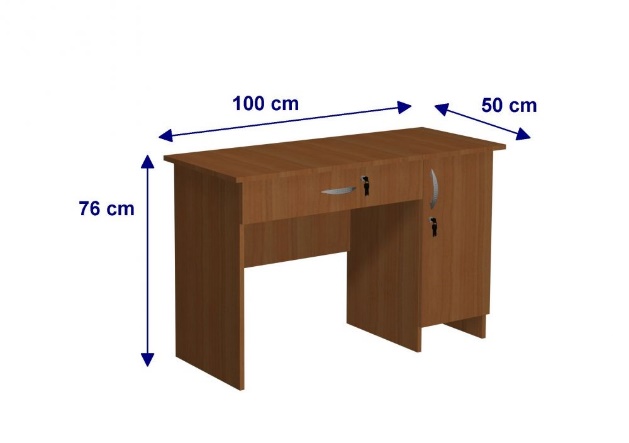 SUMASUMASUMA….%Wykonawca oświadcza, że oferuje meble zgodne z powyższymi wymaganiami Zamawiającego a także, że posiada stosowne dokumenty (certyfikaty, atesty) potwierdzające, iż oferowane meble posiadają/spełniają/zapewniają odpowiednio:normę PN EN 1729-1zgodność z rozporządzeniem Ministra Edukacji Narodowej i Sportu w sprawie bezpieczeństwa i higieny w publicznych i niepublicznych szkołach i placówkach 
z 31 grudnia 2002 r.Wykonawca oświadcza, że oferuje meble zgodne z powyższymi wymaganiami Zamawiającego a także, że posiada stosowne dokumenty (certyfikaty, atesty) potwierdzające, iż oferowane meble posiadają/spełniają/zapewniają odpowiednio:normę PN EN 1729-1zgodność z rozporządzeniem Ministra Edukacji Narodowej i Sportu w sprawie bezpieczeństwa i higieny w publicznych i niepublicznych szkołach i placówkach 
z 31 grudnia 2002 r.Wykonawca oświadcza, że oferuje meble zgodne z powyższymi wymaganiami Zamawiającego a także, że posiada stosowne dokumenty (certyfikaty, atesty) potwierdzające, iż oferowane meble posiadają/spełniają/zapewniają odpowiednio:normę PN EN 1729-1zgodność z rozporządzeniem Ministra Edukacji Narodowej i Sportu w sprawie bezpieczeństwa i higieny w publicznych i niepublicznych szkołach i placówkach 
z 31 grudnia 2002 r.Wykonawca oświadcza, że oferuje meble zgodne z powyższymi wymaganiami Zamawiającego a także, że posiada stosowne dokumenty (certyfikaty, atesty) potwierdzające, iż oferowane meble posiadają/spełniają/zapewniają odpowiednio:normę PN EN 1729-1zgodność z rozporządzeniem Ministra Edukacji Narodowej i Sportu w sprawie bezpieczeństwa i higieny w publicznych i niepublicznych szkołach i placówkach 
z 31 grudnia 2002 r.Wykonawca oświadcza, że oferuje meble zgodne z powyższymi wymaganiami Zamawiającego a także, że posiada stosowne dokumenty (certyfikaty, atesty) potwierdzające, iż oferowane meble posiadają/spełniają/zapewniają odpowiednio:normę PN EN 1729-1zgodność z rozporządzeniem Ministra Edukacji Narodowej i Sportu w sprawie bezpieczeństwa i higieny w publicznych i niepublicznych szkołach i placówkach 
z 31 grudnia 2002 r.Wykonawca oświadcza, że oferuje meble zgodne z powyższymi wymaganiami Zamawiającego a także, że posiada stosowne dokumenty (certyfikaty, atesty) potwierdzające, iż oferowane meble posiadają/spełniają/zapewniają odpowiednio:normę PN EN 1729-1zgodność z rozporządzeniem Ministra Edukacji Narodowej i Sportu w sprawie bezpieczeństwa i higieny w publicznych i niepublicznych szkołach i placówkach 
z 31 grudnia 2002 r.Wykonawca oświadcza, że oferuje meble zgodne z powyższymi wymaganiami Zamawiającego a także, że posiada stosowne dokumenty (certyfikaty, atesty) potwierdzające, iż oferowane meble posiadają/spełniają/zapewniają odpowiednio:normę PN EN 1729-1zgodność z rozporządzeniem Ministra Edukacji Narodowej i Sportu w sprawie bezpieczeństwa i higieny w publicznych i niepublicznych szkołach i placówkach 
z 31 grudnia 2002 r.